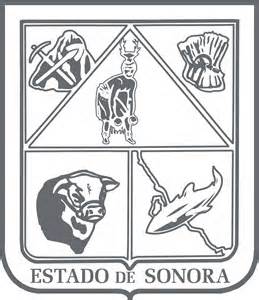                  GOBIERNO DEL ESTADO DE SONORA          	      05-DDO-P02-F01/REV.00            DESCRIPCIÓN DE PUESTO											ID: 1501-015OBJETIVORESPONSABILIDADESRELACIONES
MEDIDORES DE EFICIENCIADATOS GENERALES DEL PERFILGrado de estudios	Grado de estudios requerido y deseable.	Requerido:  	Deseable:   ¿El puesto requiere alguna especialización académica?		Carrera:	 Técnica	Área:	 Secretariado¿El puesto requiere experiencia laboral?La experiencia laboral requerida.• 1 año en Secretariado¿La ejecución del puesto requiere del conocimiento del inglés o algún otro idioma?Grado de dominio del idioma inglés¿La ejecución del puesto requiere del conocimiento de manejo de computadora?Nivel de conocimientos de computación.¿Qué nivel de habilidad de trato con personas requiere el puesto?Habilidad de trato con personas.¿Cuál es el nivel de la responsabilidad gerencial necesaria?Nivel de responsabilidad gerencial¿Cuál es el resultado esencial del puesto?El resultado esencial del puesto y el resultado secundario más importante.En primer lugar: 
En segundo lugar:  En relación al servicio a la comunidad y a los objetivos sociales y políticos del Gobierno del Estado, su puesto:Orientación del puesto.Manejo de personal requeridoNúmero de personas a cargo del titular del puestoRecursos financieros a su cargo(M = 000; MM = 000,000 de pesos anuales)¿Si maneja recursos financieros, su responsabilidad sobre ellos es?Tipo de responsabilidad sobre los recursos financieros que maneja.Tipo de Análisis PredominanteMarco de actuación y supervisión recibidaDATOS DE APROBACIÓNInformación provista por:                                                      Información aprobada por:DATOS GENERALESDATOS GENERALESDATOS GENERALESDATOS GENERALESTítulo actual del puesto funcional:Secretario EscribienteDependencia/Entidad:Tribunal de Justicia Administrativa     Área de adscripción:Sala Superior del Tribunal de Justicia AdministrativaReporta a:Magistrado / Secretario AuxiliarPuestos que le reportan:NingunoElaborar oficios, exhortos, amparos y cédulas para su notificación, así como listas de acuerdos y su publicación.Elaborar resoluciones incidentales, en apoyo a Secretarios Auxiliares.Llevar un control de expedientes en trámite, actuaría y finalizados, así como los libros de registros.Apoyo a Secretarios Auxiliares en la elaboración de acuerdos y celebración de audiencias, así como  en la expedición de copias certificadas.Atender a las personas que acuden a solicitar información o préstamo de expedientes.Elaboración de informes trimestrales.Auxiliar en la  preparación de expedientes para notificación, entre otros.Internas:Internas:a) Secretaría de Educación, con los abogados que los representan.b) Secretarías diversas, Ayuntamientos, que acuden a audiencias o a solicitar expedientes.a) Secretaría de Educación, con los abogados que los representan.b) Secretarías diversas, Ayuntamientos, que acuden a audiencias o a solicitar expedientes.Externas:Externas:a) Abogados litigantes, para préstamo de expedientes.b) Público en general, que acude a informarse sobre sus asuntos.a) Abogados litigantes, para préstamo de expedientes.b) Público en general, que acude a informarse sobre sus asuntos. Número oficios, cédulas y exhortos turnados. Número de expedientes resueltos enviados para su archivo. Número de expedientes nuevos turnados a ponencia.Sexo:Estado Civil:Edad:Entre 18 a 55 años. Nombre: Nombre:    Cargo:Secretario Escribiente    Cargo:Magistrado / Secretario Auxiliar